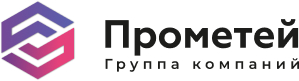 ПАСПОРТ НА СВЕТОДИОДНЫЙ СВЕТИЛЬНИК СЕРИИ PROMETEY ST-FSТУ 3461-002-34503882-2014 «Светильники светодиодные».НАЗНАЧЕНИЕСветодиодные светильники серии PROMETEY ST-FS (далее – «изделия») предназначены для освещения автомагистралей, дорог, тротуаров, улиц, дворов, площадей и различных территорий. Являются эффективной заменой светильников с лампами накаливания, газоразрядными и натриевыми лампами.КОМПЛЕКТ ПОСТАВКИСветильник - 1 шт, Паспорт изделия - 1 шт.ТРЕБОВАНИЯ ПО ТЕХНИКЕ БЕЗОПАСНОСТИИзделие обладает достаточной надежностью, в соответствии с действующими техническими правилами. Несоблюдение требований безопасности может повлечь за собой выход изделия из строя, либо причинить вред людям и имуществу, в следствие механического или электрического воздействия.Работы по установке, демонтажу и обслуживанию изделия следует производить только при отключенном напряжении от сети.Светильники выполнены по 1 классу защиты от поражения электрическим током и должны быть надежно заземлены.Запрещается самостоятельный ремонт изделия.Установка изделия должна производиться электротехническим персоналомПРАВИЛА ЭКСПЛУАТАЦИИЭксплуатация светильника должна производиться в соответствии с «Правилами технической эксплуатации электроустановок потребителей» и настоящей инструкцией.Запрещается, во избежание несчастных случаев, производить ремонт, чистку светильника и замену ИПС в светильнике без отключения напряжения в линии питания светильников. Не использовать в агрессивных средах.Один - два раза в год (зависит от степени загрязнения) необходимо протереть изделие без применения чистящих средств, проверить надежность подключения изделия к сети, при необходимости провести ревизию соединения.ИНСТРУКЦИЯ ПО МОНТАЖУВНИМАНИЕ: все работы по монтажу осуществлять только при отключенном напряжении питания.Распакуйте светильник.Выполните разметку и подготовку монтажных отверстий.Установите крепеж (в комплект не входит). При выборе крепежа учитывайте материал и тип опорной поверхности.Закрепите светильник.Присоедините провода питания и заземляющий провод к соответствующим зажимам клеммной колодки (приобретается отдельно) в соответствии с указанной полярностью. Желто-зеленый провод - заземление, коричневый провод - фаза, синий провод - ноль.ВНИМАНИЕНарушение правил установки угрожает безопасной эксплуатации изделия и влечет утрату гарантийных обязательств.Производитель оставляет за собой право вносить любые конструктивные изменения в выпускаемую им продукцию, при этом не нарушая основных технических показателей, без предварительного уведомления об этом. Безопасность эксплуатации светотехнического оборудования обеспечивается тщательным соблюдением настоящей инструкции. В связи с этим ее следует сохранять и передавать пользователям, осуществляющим монтаж указанных светильников.СВЕДЕНИЯ О ПРИЕМКЕИзделие признано годным к эксплуатации.Зав.№ АА				Дата приемки			Штамп ОТКВ случае выхода изделия из строя в период гарантийного срока обращаться на предприятие-изготовитель по адресу:ООО «Прометей»Россия, 656006, Алтайский край, г. Барнаул, ул. Власихинская, д. 103т.: (3852) 60-03-10, 60-03-11, 60-05-19, www.prometey-group.rue-mail: info@prometey-group.ruУВАЖАЕМЫЙ ПОКУПАТЕЛЬ!Данным гарантийным талоном компания подтверждает отсутствие каких-либо дефектов в купленном Вами изделии и обязуется обеспечивать бесплатный ремонт и замену вышедших из строя элементов в течение всего гарантийного срока, который продлевается на время нахождения изделия в сервисном центре. Однако компания ООО «Прометей» оставляет за собой право отказа от бесплатного гарантийного ремонта в случае несоблюдения изложенных ниже условий гарантии. Условия гарантии действуют в рамках закона «О защите прав потребителей» и регулируется законодательством РФ.1. УСЛОВИЯ ГАРАНТИИ:1.1. Гарантийное обслуживание производится только в авторизованных сервисных центрах, путем ремонта или замены изделия с аналогичными потребительскими качествами; транспортировка до места ремонта за счет Покупателя.1.2. На гарантийный ремонт принимается изделие, не имеющее механических повреждений, при предъявлении гарантийного талона изготовителя с отметкой даты продажи, либо иных документов, подтверждающих, что гарантийный срок не истек (первичные учетные документы, товаросопроводительные документы, подтверждающие передачу изделия).1.3. После окончания гарантийного срока гарантийное обслуживание не предоставляется. В случае, если заявка на гарантийное обслуживание была подана до истечения гарантийного срока, гарантийное обслуживание изделия выполняется.1.4. Изделие принимается на гарантийный ремонт в упаковке, которая обеспечивает сохранность при транспортировке всех комплектующих.1.5. Утраченный гарантийный талон не восстанавливается.1.6. В случае утери гарантийного талона, гарантийный период составляет 12 месяцев с даты выпуска изделия, согласно закону «О защите прав потребителей».1.7. Условия гарантии на изделие распространяется в случае снижения светового потока более чем на 30%. 1.8. Гарантийный срок эксплуатации изделия составляет 60 месяцев со дня продажи покупателю, но не более 72 месяцев со дня выпуска предприятием-изготовителем.1.8. Гарантийный срок эксплуатации изделия составляет 60 месяцев со дня продажи покупателю, но не более 72 месяцев со дня выпуска предприятием-изготовителем.1.9. При несоблюдении правил хранения и транспортировки организациями-посредниками, предприятие-изготовитель не несет ответственности перед конечными покупателями за сохранность и качество продукции.1.10. Для обеспечения безотказной работы изделия, следует соблюдать основные правила установки и эксплуатации изделия, описанные в техническом паспорте изделия. Эти работы могут быть выполнены как самим потребителем, при наличии соответствующей квалификации, так и авторизованными сервисными центрами ООО «Прометей». Также потребитель может воспользоваться услугами других специалистов, имеющих разрешительную документацию на проведение подобных работ, при этом необходимо принять во внимание следующие рекомендации: 1.10.1. При покупке изделия требуйте у организации-продавца проверку комплектности и работоспособности изделия в Вашем присутствии.1.10.2. Внимательно изучите приведенную в гарантийном талоне информацию.1.10.3. Перед монтажом изделия убедитесь в соответствии номинального напряжения сети ~ 220В, 50Гц.1.10.4. Сохраняйте гарантийный талон на период гарантийного срока эксплуатации изделия.1.10.5. При появлении неисправностей изделия, обратитесь в отдел гарантийного обслуживания.2. Гарантия на изделия и комплектующие не действует в следующих случаях:2.1. Изделие имеет следы вскрытия или ремонта лицами или организациями, не уполномоченными для проведения таких работ.2.2. Неправильная транспортировка при возврате на завод-изготовитель или авторизованному поставщику сервисных услуг.2.3. Недостатки изделия, в том числе повреждения, вызванные не зависящими от производителя причинами, такими как перепады напряжения питающей сети выше допустимого рабочего значения, природные явления или стихийные бедствия, пожар и т.п.2.4. Частичного выхода из строя электронных компонентов, не повлекших за собой спад суммарного светового потока более, чем на 30%.2.5. Неправильное подключение изделия с другими системами.2.6. Дефекты системы или ее элементов, в которой использовалось данное изделие.2.7. Использование рабочих параметров, отличных от обозначенных в техническом паспорте, прилагаемом к изделию.2.8. Внесение конструктивных изменений в изделие без согласования с заводом-изготовителем, а также установка комплектующих, не предусмотренных технической документацией и техническим паспортом.Не является недостатками внешние повреждения изделий (царапины, вмятины, выцветание пластмассовых деталей, загрязнение), возникшие в период эксплуатации.Услуги по установке (монтажу/демонтажу) изделий, работы, связанные с наладкой и профилактическим обслуживанием изделий, не входят в стандартные гарантийные обязательства и выполняются сервисной службой завода-изготовителя, либо уполномоченными организациями за дополнительную плату.3. Правила транспортировки и хранения:3.1. Изделие транспортируется в штатной транспортной упаковке любым видом транспорта при условии защиты его от механических повреждений и непосредственного воздействия атмосферных осадков.3.2. Изделие (в упаковке и без нее) допускается к хранению на стеллажах в закрытых сухих отапливаемых помещениях, в условиях, исключающих воздействие на них нефтепродуктов и агрессивных сред, на расстоянии не менее одного метра от отопительных и нагревательных приборов.3.3. Изделия на складах поставщика и потребителя должны храниться в условиях хранения 2 по ГОСТ 15150 при отсутствии в воздухе кислотных, щелочных и других агрессивных примесей.
Гарантийный срок хранения - 1 год со дня их изготовления. Срок службы - не менее 10 лет.3.4. Температура хранения от -50 до +50 °C, при относительной влажности не более 95%.4. Запрещается:4.1. Установка изделия при подключенном напряжении.4.2. Эксплуатация изделия без заземления.4.3. Самостоятельный ремонт изделия.4.4. Подключение изделия в одну электросеть с промышленными печами, термокамерами, сварочным или холодильным оборудованием и любой другой нагрузкой с фазовым регулированием мощности. Обратите внимание на наличие даты продажи, печати и подписи продавца. В противном случав срок гарантии отсчитывается с даты производства, которая указана в техническом паспорте изделия. НаименованиеPROMETEY ST-FS-50PROMETEY-ST-FS-100PROMETEY-ST-FS-100/2PROMETEY-ST-FS-150PROMETEY-ST-FS-200PROMETEY-ST-FS-300Потребляемая мощность, Вт50100100150200300Напряжение питания, В170-260 В, 50-60 Гц, Защита от 380В170-260 В, 50-60 Гц, Защита от 380В170-260 В, 50-60 Гц, Защита от 380В170-260 В, 50-60 Гц, Защита от 380В170-260 В, 50-60 Гц, Защита от 380В170-260 В, 50-60 Гц, Защита от 380ВКоличество светодиодов, шт.88176176264352528Марка светодиодовHHHHHHHHHHHHHHHHHHСветовой поток, Лм71501430014300214502860042900Цветовая температура, К500050005000500050005000Тип КССД (косинусная)Д (косинусная)Д (косинусная)Д (косинусная)Д (косинусная)Д (косинусная)Индекс цветопередачи, Ra808080808080Степень защиты оболочки, IP656565656565Световая отдача, Лм/Вт143143143143143143Коэффициент пульсации, %< 1< 1< 1< 1< 1< 1Коэффициент мощности, cos φ0,980,980,980,980,980,98Вид климатического исполненияУХЛ1УХЛ1УХЛ1УХЛ1УХЛ1УХЛ1Класс электробезопасностиIIIIIIКласс энергоэффективностиА++А++А++А++А++А++Защита от обрыва цепи нагрузки НаличиеНаличиеНаличиеНаличиеНаличиеНаличиеЗащита от короткого замыкания НаличиеНаличиеНаличиеНаличиеНаличиеНаличиеЗащита от превышения температурыНаличиеНаличиеНаличиеНаличиеНаличиеНаличиеГрозозащита класс 3  4 кВ 4 кВ 4 кВ 4 кВ 4 кВ 4 кВТип крепленияКонсольныйКонсольныйКонсольныйКонсольныйКонсольныйКонсольныйДиаметр крепежного отверстия, ммдо 52до 52до 52до 52до 52до 52Габаритные размеры, мм330*112*130670*112*130330*224*130330*336*130670*224*130670*336*130Масса, кг1,73,43,44,56,59,6Диапазон рабочих температур, ºСот -45 до +50от -45 до +50от -45 до +50от -45 до +50от -45 до +50от -45 до +50Материал корпусаАнодированный алюминийАнодированный алюминийАнодированный алюминийАнодированный алюминийАнодированный алюминийАнодированный алюминийМатериал рассеивателяОптический поликарбонатОптический поликарбонатОптический поликарбонатОптический поликарбонатОптический поликарбонатОптический поликарбонатСрок службы изделия, лет101010101010